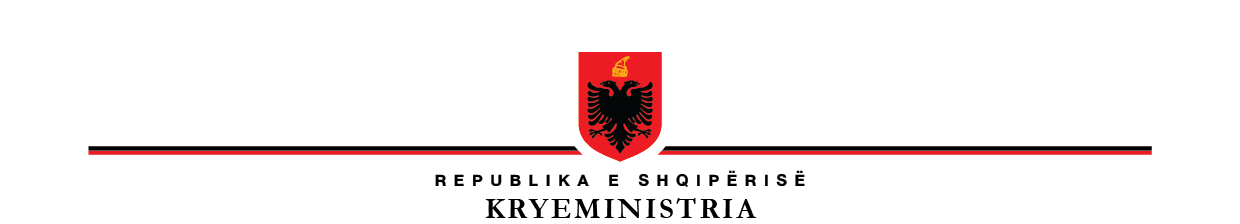 TAKIMI I GRUPIT TË MENAXHIMIT TË INTEGRUAR TË MIRËQEVERISJES DHE ADMINISTRIMIT PUBLIKTiranë, 16 maj 2018Ora 15.00 – 16:30Kryeministria – Salla Mbledhjeve, Kati 3Axhenda09.00 – 09.10 	Fjala e hapjes; Detyrat dhe roli i GMIP-së së Mirëqeverisjes Znj. Senida Mesi, Zëvendëskryeministër, Kryetar i GMIP-së së Mirëqeverisjes09.10 – 09.20   Detyrat dhe roli i GMIP-së; kalendari dhe procedurat e GMIP-së së Mirëqeverisjes,Znj. Majlinda Dhuka, Zëvendëssekretare e Përgjithshme, drejtor i Përgjithshëm i Departamentit të Zhvillimit dhe Mirëqeverisjes, në Kryeministri09.20 – 09.50	Raportim i institucioneve mbi:                            i. ecurinë e zbatimit të rekomandimeve të SIGMA / BE-së;                           ii. rekomandimet e PAR-Special Group.Institucionet respektive sipas fushave (Politikëbërja; Shërbimi Civil; Shërbimet; PFM etj).09.50 – 10.15 	Diskutimi dhe miratimi i planveprimit të rishikuar të Strategjisë SNRAP për 2018-2020 dhe i raportit të monitorimit të SNRAP për vitin 2017Znj. Albana Koçiu, Drejtor i Përgjithshëm i Departamentit të Administratës Publike 10:15 – 10:30	Konkluzionet dhe mbyllja e takimitZnj. Senida Mesi, Zëvendëskryeministër, Kryetar i GMIP-së së Mirëqeverisjes